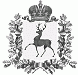 АДМИНИСТРАЦИЯ ШАРАНГСКОГО МУНИЦИПАЛЬНОГО РАЙОНАНИЖЕГОРОДСКОЙ ОБЛАСТИРАСПОРЯЖЕНИЕот 23.11.2020	N 70Об утверждении ежегодного плана проведения плановых проверок в организациях, подведомственных администрации Шарангского муниципального района Нижегородской областиВ соответствии со статьей 353.1 Трудового кодекса Российской Федерации, Законом Нижегородской области от 22.12.2015 № 198-З «О порядке и условиях осуществления ведомственного контроля за соблюдением трудового законодательства и иных нормативных правовых актов, содержащих нормы трудового права», постановлением администрации Шарангского муниципального района от 03.02.2017 г. № 64 «Об осуществлении ведомственного контроля за соблюдением трудового законодательства и иных нормативных правовых актов, содержащих нормы трудового права в организациях подведомственных администрации Шарангского муниципального района Нижегородской области»:1. Утвердить ежегодный план проведения плановых проверок в организациях, подведомственных администрации Шарангского муниципального района Нижегородской области на 2021 год (приложение).2. Отделу экономики и имущественных отношений администрации Шарангского муниципального района Нижегородской области обеспечить размещение ежегодного плана проведения плановых проверок в организациях, подведомственных администрации Шарангского муниципального района Нижегородской области, на официальном сайте администрации Шарангского муниципального района.3. Контроль за исполнением настоящего постановления оставляю за собой.И.о. главы администрации	 Д.О.ОжигановПриложениек распоряжению администрацииШарангского муниципального районаот 23.11.2020 г. № 70ЕЖЕГОДНЫЙ ПЛАНпроведения плановых проверок подведомственных организаций администрации Шарангского муниципального района Нижегородской областина 2021 год№п/пНаименования подведомственных организаций, деятельность которых подлежит плановым проверкам, места их нахожденияЦель и основание проведения плановой проверкиФорма проверки (документарная или выездная)Дата начала и сроки проведения плановой проверки1.Муниципальное унитарное предприятие «Жилищно-коммунальное хозяйство»606840Нижегородская обл., р.п. Шаранга, ул. Строителей,  д.2ведомственный контроль за соблюдением трудового законодательства (включая законодательство об охране труда) и иных нормативных правовых актов, содержащих нормы трудового прававыездная09.06.2021г.20 рабочих дней